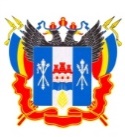 МИНИСТЕРСТВО ОБЩЕГО И ПРОФЕССИОНАЛЬНОГО ОБРАЗОВАНИЯ РОСТОВСКОЙ ОБЛАСТИГОСУДАРСТВЕННОЕ КАЗЕННОЕ ОБЩЕОБРАЗОВАТЕЛЬНОЕ УЧРЕЖДЕНИЕРОСТОВСКОЙ ОБЛАСТИ «ЗЕРНОГРАДСКАЯ СПЕЦИАЛЬНАЯ ШКОЛА-ИНТЕРНАТ»(ГКОУ РО «ЗЕРНОГРАДСКАЯ СПЕЦИАЛЬНАЯ ШКОЛА-ИНТЕРНАТ»)                                                                                                                                         УТВЕРЖДЕНО                                                                                                                                    приказом ГКОУ РО  «Зерноградская специальная школа-интернат»                                                                                                                                       от «  30   »   августа_ 2021 года  №  371_                                                                                                                                             Директор__________________В. Н. ХарченкоРАСПИСАНИЕ ЗВОНКОВ УЧЕБНЫХ ЗНЯТИЙв2021-2022 учебном году (5-10 классы)Учебные занятияУчебные занятияСамоподготовка1 урок08:15 - 08:5516:00 – 18:002 урок09:05 – 09:4516:00 – 18:003 урок09:55 – 10:3516:00 – 18:004 урок10:55 – 11:3516:00 – 18:005 урок11:55 – 12:3516:00 – 18:006 урок12:45 – 13:2516:00 – 18:007 урок13:35 – 14:1516:00 – 18:00